FLSA: Position Not Subject to FLSA Salary Minimum form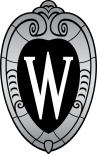 This position meets the exemption reason indicated above because the position’s primary duty is: _____________________________________________________________________________________                                                     Completed By Signature								Date________________________________________________________________Completed By Name (Please Print)_____________________________________________________________________________________Division Human Resources Signature 						DateEmployee Name:Empl ID/Empl Rcd:Official Title:Working Title (if applicable):UDDS:Department:Full-time Salary rate:FTE/Appt Percent:Salary Basis:Annual (A-basis)    Academic (C-Basis)   HourlyReports to (include name and official title):Exemption Type:   Teacher       Doctor   Lawyer   Camp Counselor